§42.  Duties; vessels arrivingWhen requested by any person interested, port wardens shall proceed on board of any vessel on her arrival in port and survey her hatches and notice if they are properly caulked and secured, and if they have been opened by some person not a port warden, that fact shall be noticed, and all the facts in relation to the hatches of said vessel shall be entered in the official record. They shall examine the condition and stowage of the cargo of any vessel, and if any portion of it is found to be damaged, they shall inquire into and ascertain the cause thereof, and make a memorandum of the same, noting particularly the marks and numbers of each damaged package, and shall enter the same in full in the records of their office. For the purpose of ascertaining the extent of said damage, they shall examine goods, wares or merchandise of any description in any warehouse or store, or on any wharf or at any place where the same are, provided said goods, wares or merchandise are part of the cargo and are claimed to be damaged. They shall note particularly the marks and numbers of every package examined by them and the extent of the damage received, and all the facts in relation thereto shall be entered in the records of their office.The State of Maine claims a copyright in its codified statutes. If you intend to republish this material, we require that you include the following disclaimer in your publication:All copyrights and other rights to statutory text are reserved by the State of Maine. The text included in this publication reflects changes made through the First Regular and First Special Session of the 131st Maine Legislature and is current through November 1, 2023
                    . The text is subject to change without notice. It is a version that has not been officially certified by the Secretary of State. Refer to the Maine Revised Statutes Annotated and supplements for certified text.
                The Office of the Revisor of Statutes also requests that you send us one copy of any statutory publication you may produce. Our goal is not to restrict publishing activity, but to keep track of who is publishing what, to identify any needless duplication and to preserve the State's copyright rights.PLEASE NOTE: The Revisor's Office cannot perform research for or provide legal advice or interpretation of Maine law to the public. If you need legal assistance, please contact a qualified attorney.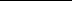 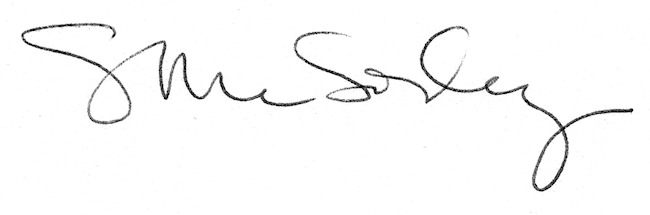 